Photography NoticePhotography and/or filming will take place in this area between 9:00 and 13:00 on 15 January 2020.The photographs and films will be used by the University of Cambridge for the purpose of promoting its activities, such uses including but not limited to print and online publication and broadcast, e.g. in University websites and social media such as YouTube, Facebook and Twitter.If you do not wish to appear in the photographs or films, please avoid this area at the times given above.Thank you for your co-operation.Name:
Title:
Organising Department [of event or activity]: 
Contact details: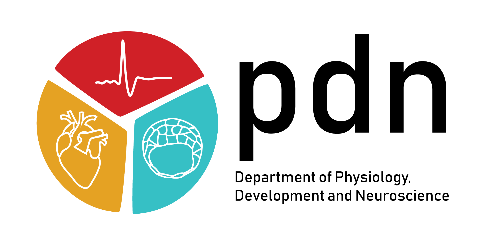 